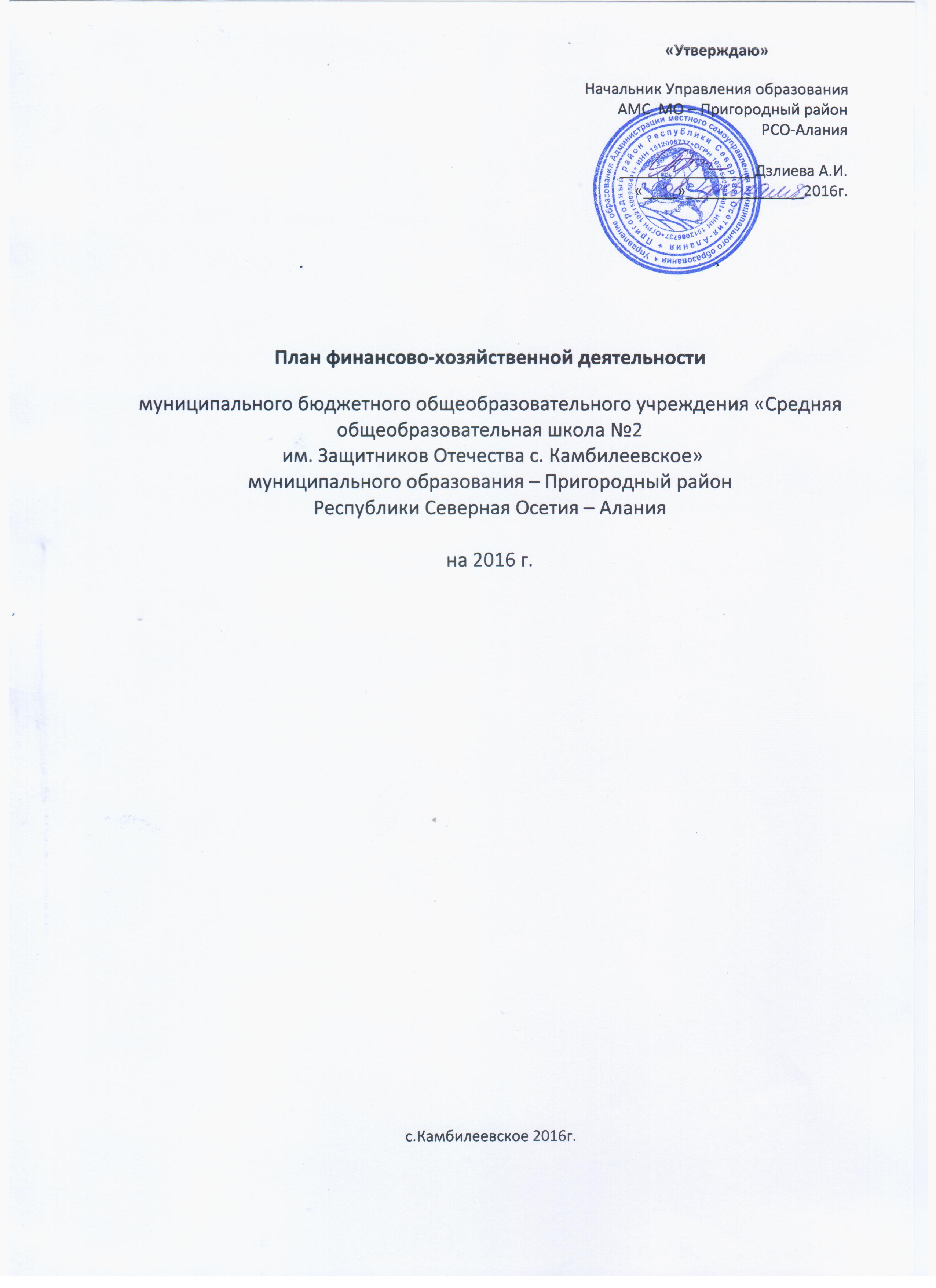 Учетная карта учрежденияОбщая характеристика учрежденияОсновные виды деятельности учреждения         Учреждение реализует образовательные программы начального общего образования, основного общего образования и имеет право на  выдачу выпускникам аттестатов об основном общем образовании.Основные общеобразовательные программы:Начальное общее образованиеОсновное общее образование (общеобразовательные программы)Наличие лицензий, свидетельства о государственной аккредитации учреждения, заключения по его аттестацииУчредитель – Администрация местного самоуправления муниципального образования – Пригородный район РСО-АланияНаименование учреждения – муниципальное бюджетное образовательное учреждение «Средняя общеобразовательная школа №2 с.Камбилеевское» муниципального образования – Пригородный район РСО – АланияЛицензия – серия А №284766 регистрационный №1207 от 13.03.2008г.Свидетельство о государственной аккредитации – АА №150228 регистрационный №6671 от 31.07.2009г.Тип учреждения – общеобразовательное учреждение.Вид учреждения  - Средняя общеобразовательная школа.Структура управления   Учредитель – Администрация местного самоуправления муниципального образования – Пригородный район РСО-Алания;Орган исполнительной власти, осуществляющий функции и полномочия учредителя – Управление образования АМС МО – Пригородный район РСО-АланияДиректор – Джагаев Федор ЖоржиковичСовет школы;Педагогический совет.Анализ существующего положения и перспектив развития образовательного учрежденияОбщая характеристика существующего положения образовательного учрежденияПроектная мощность школы – 260 мест.Фактическая численность на 01.01.2015г. –  98 обучающихся.Структура: на 01.01.2015г. – 9 общеобразовательных классов.Штатное расписание – 28,5 единиц        из них: 1. Педагогический персонал – 16,5 ед.                в т.ч. педагог-психолог – 0                          воспитатель – 0                          преподаватель организатор ОБЖ – 1                          педагог доп. образования – 0                     2. Административно-управленческий персонал – 2 ед.                     3. Учебно-вспомогательный  персонал – 4 ед.                     4. Младший обслуживающий персонал – 5 ед.         Уровень образования педагогических кадров:         С высшим образованием - 10Со средне – специальным образованием 2Среднее - 0Уровень квалификации педагогических кадров:С высшей категорией –0  человек;С первой категорией – 10 человека;Со второй категорией – 1 человек;Без категории – 3 человек.Перспективы развития образовательного учреждения.Основная цель – это выполнение социальных задач, стоящих перед учреждением.Перспективы развития: повышение качества образовательного процесса;Повышение статуса МБОУ «СОШ №2 с.Камбилеевское» МО – Пригородный район РСО-Алания среди населения;Повышение заработной платы и привлечение квалифицированных работников в образовательное учреждение;Возможность эффективного и целесообразного использования инновационных технологий на базе МБОУ «СОШ №2 с.Камбилеевское» МО – Пригородный район РСО-Алания;Качественное улучшение материально-технической базы школы;Повышение более эффективного использования своих ресурсов в своей деятельности;Возможность привлечения инвестиций; Использование инфраструктуры школы родителями учащихся и населением.Динамика изменения основных параметров деятельности учреждения может быть представлена в виде следующей таблицы:4. Характеристика оказываемых услугОписание услугОбразовательные услуги:Основные общеобразовательные программы. Показатели средней заработной платы в месяцПоказатели финансового состоянияМБОУ СОШ №2 им.Защитников Отчества с.Камбилеевское» Пригородного района РСО-Алания                                                                         (в рублях)6.  Финансово-экономический план на 2016-2018 годы                                          (в тыс.руб.)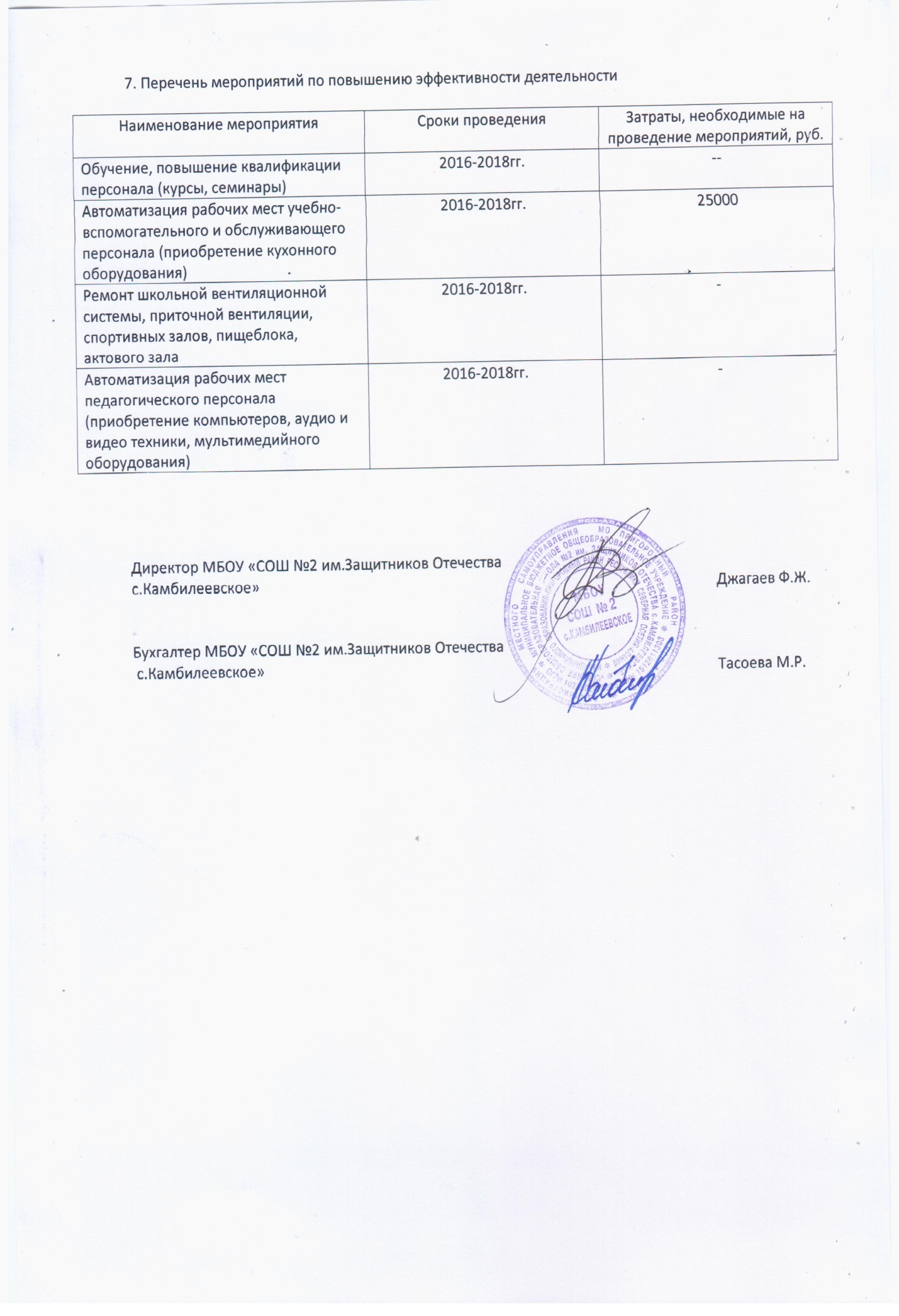 Полное наименование учреждения:Муниципальное бюджетное образовательное учреждение «Средняя общеобразовательная школа №2 с.Камбилеевское» Юридический адресРСО-Алания Пригородный район с.Камбилеевское ул. Ю.Кучиева,93Дата регистрации27 мая 2005г №2051500202774Место регистрацииМежрайонная инспекция ФНС России №3 по РСО-АланияПочтовый адрес 63100 РСО-Алания Пригородный район с.Камбилеевское ул. Ю.Кучиева,93Телефон учреждения8 (867378) 2 22 32Факс учреждения-Адрес электронной почтыzara-50@mail.ruФ.И.О. руководителя учрежденияДжагаев Федор ЖоржиковичФ.И.О. главного бухгалтера учрежденияТасоева Мадина РостиславовнаИНН/КПП1512011303/151201001Код ОКВЭД (ОКОНХ)(вид деятельности)80.21. (92310)Код ОКПО53888899Код ОКФС (форма собственности)14Код ОКТМО (местонахождение)90640420Код ОКОПФ (организационно-правовая форма)81Код ОКОГУ (орган управления)49007Размер уставного фонда-Доля муниципалитета в уставном фонде-Показатель2015г. базисный2016г2016г2017г2017г2018г2018гПоказатель2015г. базисныйв ед. изм.в %в ед. изм.в %в ед. изм.в %12345678Показатели динамики численности обучающихсяПоказатели динамики численности обучающихсяПоказатели динамики численности обучающихсяПоказатели динамики численности обучающихсяПоказатели динамики численности обучающихсяПоказатели динамики численности обучающихсяПоказатели динамики численности обучающихсяПоказатели динамики численности обучающихсячел.чел.%чел.%чел.%Численность обучающихся9498104100106100106Начальная школа323410634106341065-9 классы6264102641026410210-11 классы0000000Показатели динамики численности работников и их качественного составаПоказатели динамики численности работников и их качественного составаПоказатели динамики численности работников и их качественного составаПоказатели динамики численности работников и их качественного составаПоказатели динамики численности работников и их качественного составаПоказатели динамики численности работников и их качественного составаПоказатели динамики численности работников и их качественного составаПоказатели динамики численности работников и их качественного составаед.ед.%ед.%ед.%Штатные единицы всего в т.ч.28,528,510028,510028,5100Численность педагогических работников – всего1717100169417100  - учителей16161001610016100  - ИПП0,50,51000,51000,5100Численность административно – управленческого персонала 2210021002100Численность учебно – вспомогательного персонала4410041004100Численность младшего обслуживающего персонала6610061006100По тарификации работники – всего в т.ч.чел.чел.%чел.%чел.%По тарификации работники – всего в т.ч.24241002410024100Численность педагогических работников - всего13131001310013100 - учителей12121001210012100 - ИПП1110011001100Численность административно – управленческого персонала 2210021002100Численность учебно – вспомогательного персонала3310031003100Численность младшего обслуживающего персонала6610061006100Показатели динамики оплаты труда работников бюджетного учрежденияПоказатели динамики оплаты труда работников бюджетного учрежденияПоказатели динамики оплаты труда работников бюджетного учрежденияПоказатели динамики оплаты труда работников бюджетного учрежденияПоказатели динамики оплаты труда работников бюджетного учрежденияПоказатели динамики оплаты труда работников бюджетного учрежденияПоказатели динамики оплаты труда работников бюджетного учрежденияПоказатели динамики оплаты труда работников бюджетного учреждения2015г.руб. 2016г.руб.2016г.%2017г.руб.2017г.%2018г.руб.2018г.%Годовой фонд оплаты труда работников65038007784500119,7630600096,9630600096,9Показатели динамики имущества бюджетного учрежденияПоказатели динамики имущества бюджетного учрежденияПоказатели динамики имущества бюджетного учрежденияПоказатели динамики имущества бюджетного учрежденияПоказатели динамики имущества бюджетного учрежденияПоказатели динамики имущества бюджетного учрежденияПоказатели динамики имущества бюджетного учрежденияПоказатели динамики имущества бюджетного учреждениям2м2%м2%м2%Общие площади учреждения1200120010012001001200100Обеспеченность площадями зданий учреждения на одного обучающегося12121001210012100Показатели динамики доходов учрежденияПоказатели динамики доходов учрежденияПоказатели динамики доходов учрежденияПоказатели динамики доходов учрежденияПоказатели динамики доходов учрежденияПоказатели динамики доходов учрежденияПоказатели динамики доходов учрежденияПоказатели динамики доходов учреждения2015г.тыс.руб.2016г.тыс.руб.%2017г.тыс.руб.%2018г.тыс.руб.%Доходы всего8281,17784,578,53630676,2630676,2Субсидия на выполнение муниципального задания78417214,592,1573673,2573673,2Субсидия на иные цели – всего в т.ч.440,1570129,5570129,5570129,5Целевая программа «Школьное питание» на 2014-2016г.348500143,7500143,7500143,7Целевая программа «Мероприятия в области социальной политики»Целевая программа «Энергосбережение и повышение энергетической эффективности в МО – Пригородный район на 2014-2016годы»9,009,001009,001009,00100Целевая программа «Профилактика террористических и экстремистских проявлений в Пригородном районе 2014-2016гг.36,0036,0010036,0010036,00100Целевая программа «Одаренные дети в МО – Пригородный район на 2014-2016годы.Целевая программа «Допризывная подготовка учащихся школ Пригородного района к военной службе» на 2014-2016гг.Целевая программа «Доступная среда в МО – Пригородный район» на 2014-2016гг.Целевая программа «Патриотическое воспитание подрастающего поколения в МО – Пригородный район « на 2014-2016гг.Целевая программа «Оснащение общеобразовательных учреждений» на 2014г.25,025,001002510025100Целевая программа «Оснащение спортивных площадок общеобразовательных учреждений» на 2014г.0000000Вознаграждение за выполнение функций классного руководителя0000000Доходы образовательного учреждения на одного учащегося84,579,493,964,3476,264,3476,2Реструктуризация22,1000000№п/пУровень (ступень)образованияНаправленность (наименование) образовательной программыВид образовательной программыНормативный срок освоения1Дошкольное образование ---2Начальное общее образование I ступень - общеобразовательные программыОсновная4 года3Основное общее образование - общеобразовательные программыОсновная5 лет4Среднее (полное) общее образование---Наименование категорий работниковЧисленностьЧисленностьСредняя зар.плата в мес.Средняя зар.плата в мес.ИтогоНаименование категорий работниковшт.ед.раб.шт.ед.раб.ПП16121717922905274858ИПП0,511083054155415АУП22274672746727467УВП43112421499044969МОП66503675036750367ВСЕГО28,5241437616473403076Наименование показателяСумма отчетный на 01.01.2015г.Текущий на 01.01.2016г.Нефинансовые активы, всего:                 из них:6782485,816783105,81Общая балансовая стоимость недвижимого муниципального имущества, всего       в т.ч.1993558,001993558,00Стоимость имущества, закрепленного собственником имущества за муниципальным бюджетным образовательным учреждением на праве оперативного управления1993558,001993558,00Стоимость имущества, приобретенного муниципальным бюджетным образовательным учреждением за счет выделенных собственником имущества учреждения средствСтоимость имущества, приобретенного муниципальным бюджетным образовательным учреждением за счет доходов, полученных от платной или иной приносящей доход деятельности Остаточная стоимость муниципального имущества752303,78553213,78Общая балансовая стоимость движимого муниципального имущества, всего752303,78553213,78Общая балансовая стоимость особо ценного движимого имущества 3331654,043331654,04Остаточная стоимость особо ценного движимого имущества 00II. Финансовые активы, всего               Из них:2.1. Дебиторская задолженность по доходам, полученным за счет средств муниципального бюджета2.2. Дебиторская задолженность по выданным авансам, полученным за счет средств муниципального бюджета, всего:                     В т.ч.:2.2.1. по выданным авансам на услуги связи2.2.2. по выданным авансам на транспортные услуги 2.2.3. по выданным авансам на коммунальные услуги2.2.4. по выданным авансам на услуги по содержанию имущества 2.2.5. по выданным авансам на прочие услуги2.2.6. по выданным авансам на приобретение основных средств2.2.7. по выданным авансам на приобретение нематериальных активов2.2.8. по выданным авансам на приобретение непроизводственных активов2.2.9. по выданным авансам на приобретение материальных запасов 2.2.10. по выданным авансам на прочие расходы2.3. Дебиторская задолженность по выданным авансам за счет доходов, полученных от платной и иной приносящей доход деятельности, всего:               В т.ч.:2.3.1. по выданным авансам на услуги связи 2.3.2. по выданным авансам на транспортные услуги 2.3.3. по выданным авансам на коммунальные услуги2.3.4. по выданным авансам на услуги по содержанию имущества 2.3.5. по выданным авансам на прочие услуги2.3.6. по выданным авансам на приобретение основных средств2.3.7. по выданным авансам на приобретение нематериальных активов2.3.8. по выданным авансам на приобретение непроизводственных активов2.3.9. по выданным авансам на приобретение материальных запасов2.2.10. по выданным авансам на прочие расходыIII Обязательства, всего   из них:Просроченная кредиторская задолженность Кредиторская задолженность по расчетам с поставщиками и подрядчиками за счет средств федерального бюджета,    всего:                  в том числе:641523,54240834,61По начислениям на выплаты по оплате труда522314267292По оплате услуг связи1652,722398,56По оплате транспортных услугПо оплате коммунальных услуг6109,12-45941,64По оплате услуг по содержанию имущества4500,411053,43По оплате прочих услуг10536,46032,26По приобретению основных средствПо приобретению нематериальных активовПо приобретению непроизводственных активовПо приобретению материальных запасов96410,90По оплате прочих расходовПо платежам в бюджет-По прочим расчетам с кредиторамиКредиторская задолженность по расчетам с поставщиками и подрядчиками за счет доходов, полученных от платной или иной приносящей доход деятельности, всего:-По начислениям на выплаты по оплате трудаПо оплате услуг связиПо оплате транспортных услугПо оплате коммунальных услугПо оплате услуг по содержанию имуществаПо оплате прочих услугПо приобретению основных средствПо приобретению нематериальных активовПо приобретению непроизводственных активовПо приобретению материальных запасовПо оплате прочих расходовПо платежам в бюджетПо прочим расчетам с кредиторами№ п/пНаименование показателейКОСГУ2016г.2017г.2018г.IДоходы – всего     в т.ч.7784,5630663061Субсидии бюджетным учреждениям на выполнение муниципального задания, всего:6117714,5623662362Субсидии бюджетным учреждениям на иные цели    в т.ч.6127070,0070,00Республиканская целевая программа7070,0070,00Муниципальная целевая программа0,000,000,00Вознаграждение за выполнение функции классного руководителя000IIРасходы – всего    в т.ч.6112107784,56306,007854,681Фонд оплаты труда и страховые взносы, всего     в т.ч.61174478,004478,00Заработная плата21146983439,004658,59Прочие выплаты2120,000,000,00Начисления на выплаты по оплате труда21314191039,001039,002Вознаграждение за функции выполнения классного руководства612210000Заработная плата211000Начисления на выплаты по оплате труда2130003Расходы на услуги сторонних организаций, всего    в т.ч.611598,5480,00480,00Услуги связи22142,0059,0059,00Транспортные услуги22210,0012,0012,00Услуги по содержанию имущества 225275,00239,00239,00Прочие услуги226271,50170,00170,004Материальные расходы, всего     в т.ч.611695,00728,00728,00Увеличение стоимости материальных запасов34045,0081,0081,00Коммунальные услуги223650,00627,00627,005Прочие расходы29020,0020,0020,006Расходы на услуги сторонних организаций, всего    в т.ч.61245,0045,0045,00Транспортные услуги222000Услуги по содержанию имущества 22536,0036,0036,00Прочие услуги2269,009,009,007Прочие расходы6122900,000,000,008Материальные расходы, всего       в т.ч.611168,00360,00360,00Увеличение стоимости материальных запасов340168,00360,00360,009Увеличение стоимости основных средств61231025,0050,0050,00IIIРеструктуризация61229000,000,001Субсидии на оздоровление детей611340116,00140,00140,00